Памятка по формированию QR-кода при наличии антител IgGНеобходимо автроризироваться на едином портале государственных услуг под своей учетной записью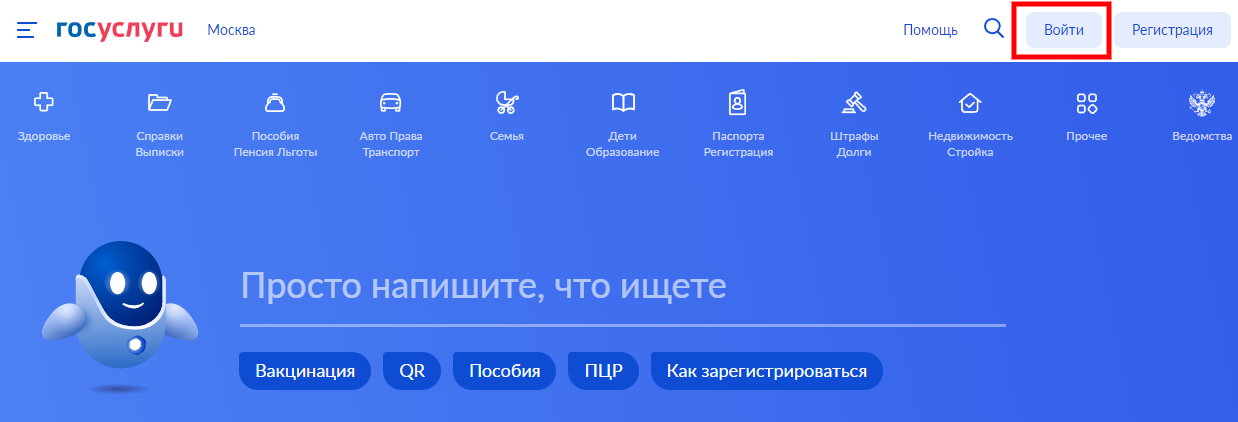 Необходимо кликнуть на баннер, появившийся после авторизации под учетной записью.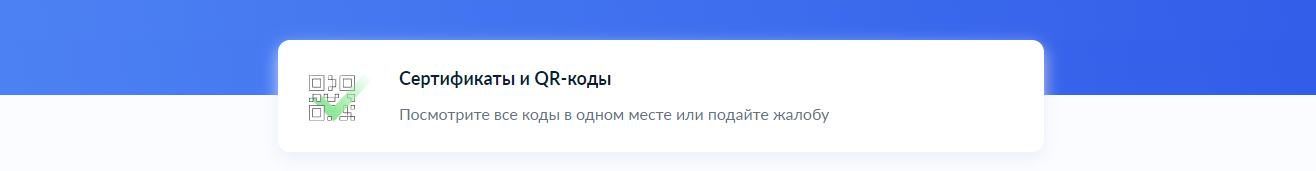 Перейти во вкладку «Антитела»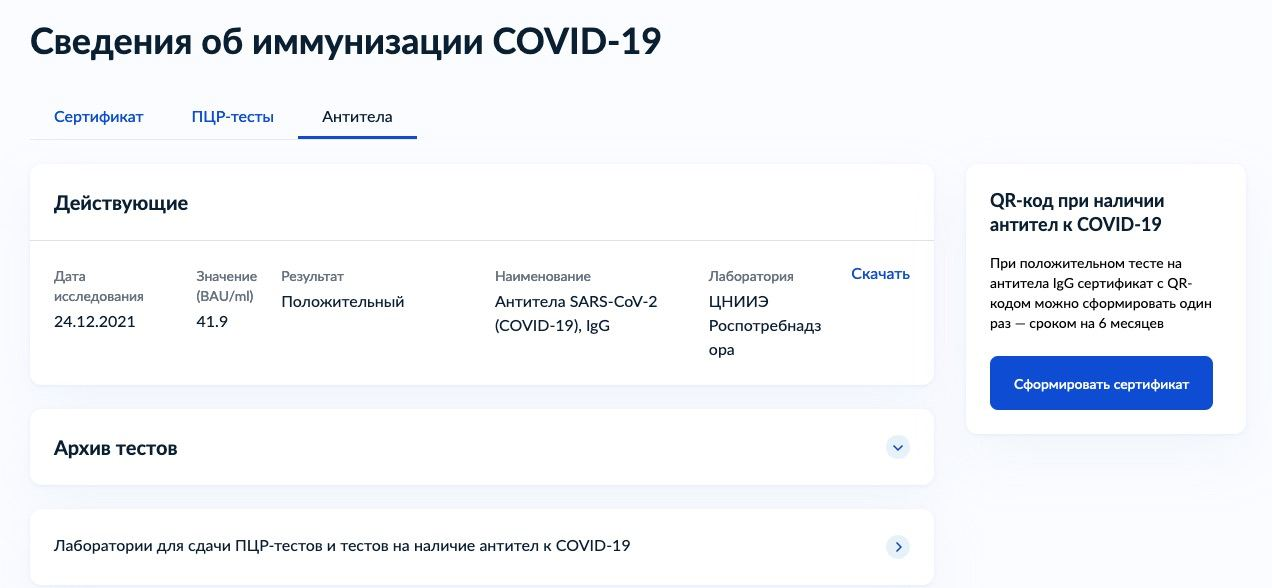 Далее при отсутствии действующих QR-кодов в правом углу экрана будет баннер с возможностью сформировать QR-код и кнопкой «Сформировать сертификат»При клике на кнопку появляется всплывающее окно с предупреждением, в случае положительного решения, необходимо кликнуть «Сформировать сертификат»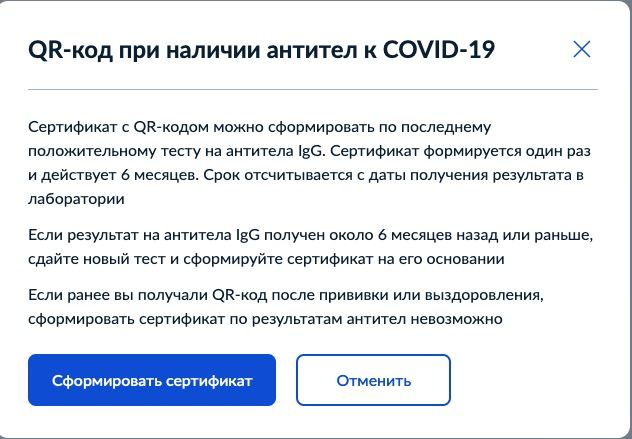 Формируется сертификат сроком на 6 месяцев с даты получения положительного теста на антитела IgG.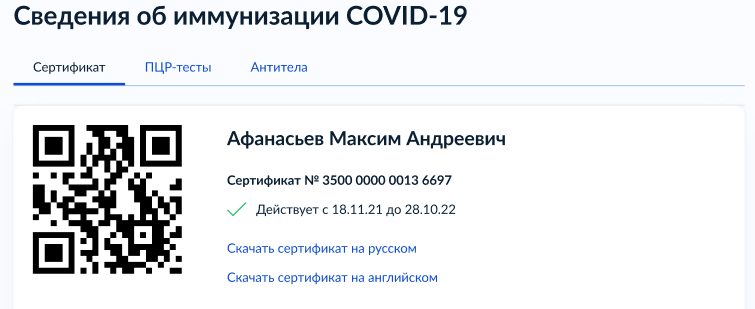 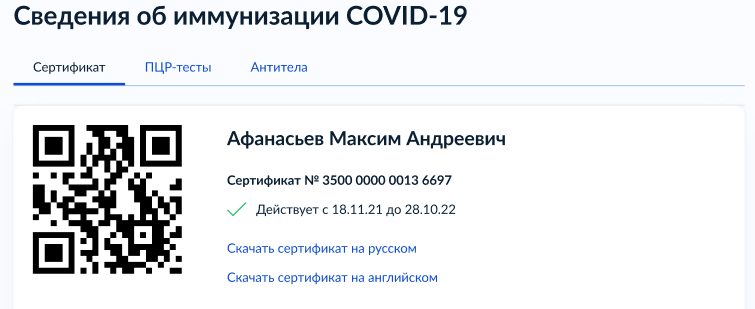 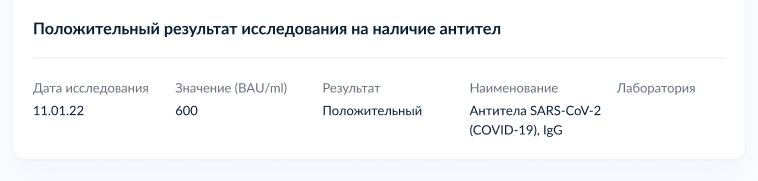 Вопрос-ответ1Если у меня уже есть QR-код переболевшего или вакцинированного, могу ли я получить QR-код по наличию антител?Нет, QR-код по наличию антител IgG формируется только при отсутствии других QR-кодов2Сколько раз можно получить QR-код по наличию антител?Сертификат можно сформировать единоразово (однократно)3Если у меня уже есть QR-код переболевшего или вакцинированного могу ли я его продлить QR-кодом по наличию антител?Если у вас уже был QR-код после прививки или выздоровления, сформировать сертификат по результатам антител невозможно. Для продления QR-кода сделайте прививку или сдайте ПЦР-тест4На какие антитела может быть сформирован QR-код по наличию антител?QR-код по наличию антител формируется на основе наличия антител только IgG5На какие антитела IgG формируется QR-код?QR-код может быть сформирован как на качественное, так и на количественное значение антител при положительном результате теста6Может ли быть сформирован QR-код по наличию антител, если результат исследования был выполнен до вступления в силу настоящей возможности?Да, QR-код по наличию антител формируется по всем результатам не старше 6 месяцев.7Я сдал антитела, результаты отобразились на ЕПГУ, но нет кнопки получить сертификат. Если у вас уже был QR-код после прививки или выздоровления, сформировать сертификат по результатам антител невозможно. Для продления QR-кода сделайте прививку или сдайте ПЦР-тест8.Я хотел бы сдать в вашей лаборатории тест на антитела и получить потом QR код. Да, вы можете сдать у нас тест на антитела. Можем предложить 2 варианта на выбор. Но, обращаем Ваше внимание, что если у вас уже был QR-код после прививки или выздоровления, сформировать сертификат по результатам антител невозможно. Для продления QR-кода необходима ревакцинация или действующий результат   ПЦР-теста. 